Ficha de Inscripción Congreso Espiritualidad Mercedaria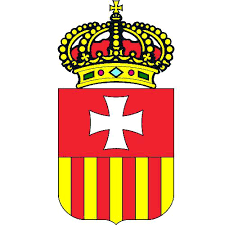 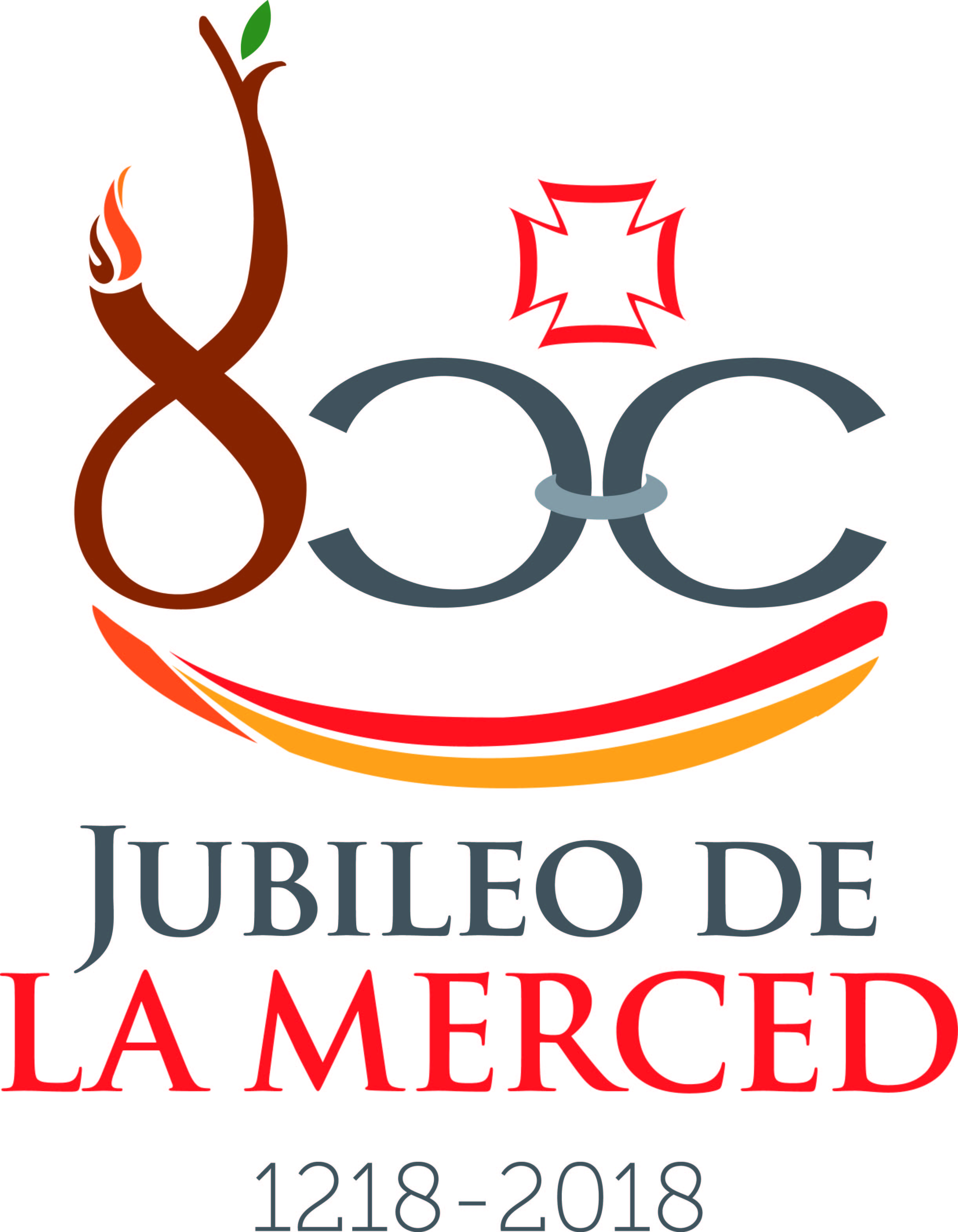 27 al 29 de Septiembre 2018( Enviar está ficha a la siguiente dirección : congresodeespiritualidad@gmail.com, para coordinar todo lo necesario, agradeceríamos enviarla antes del 15 de Agosto  )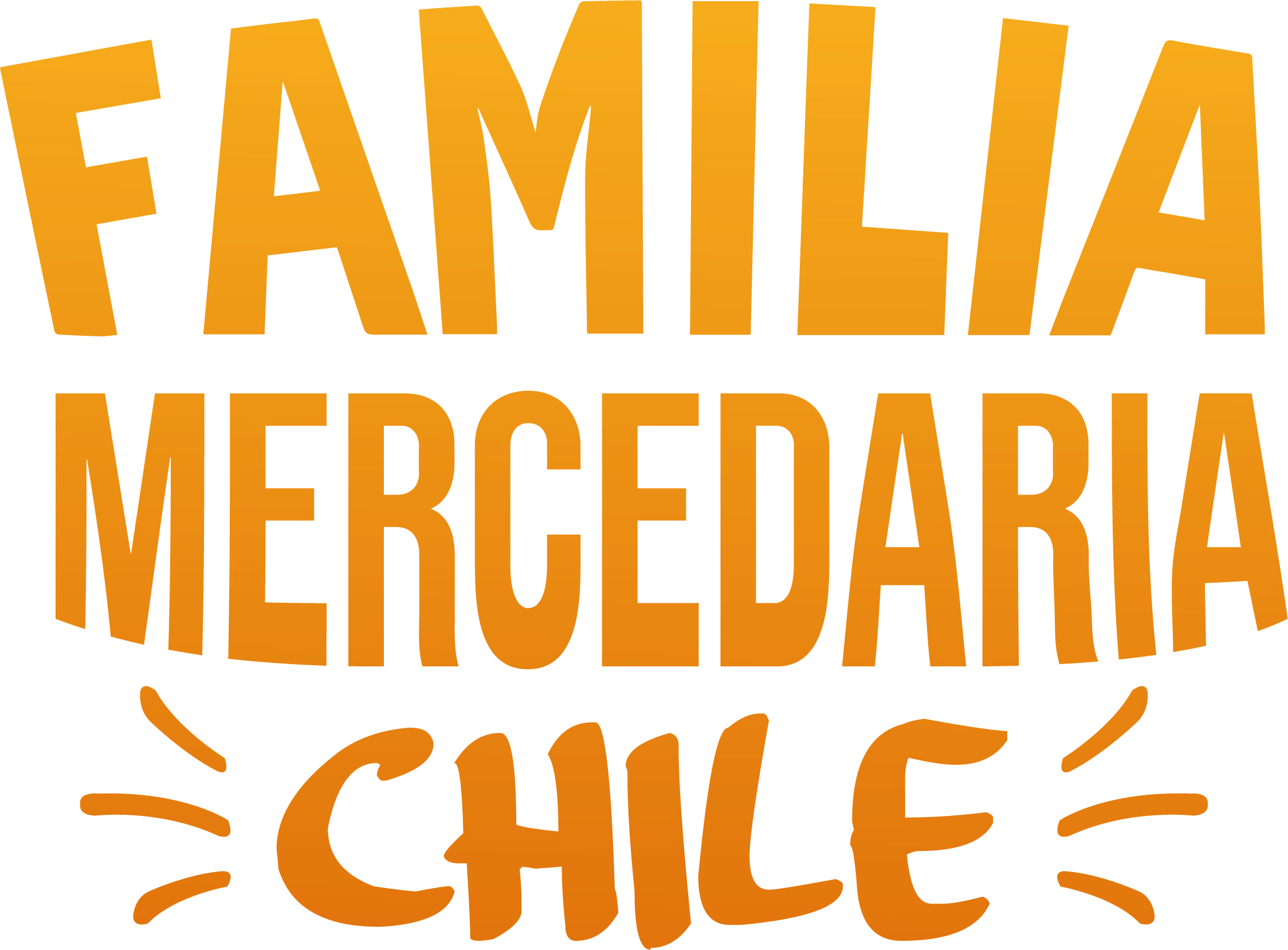 Nombre :Colegio  o Parroquia :País:  Correo electrónico :Participare el día : (marca con una X los días en que participaras)             27   –    28     –    29 Teléfono de contacto :Observación o requerimiento especial : 